INDICAÇÃO Nº 3206/2017Sugere ao Poder Executivo Municipal a troca de lâmpadas na Rua Padre Victorio Freguglia Apartamento 13A, próximo Bloco 1065 (ponto de referencia final da rua e próximo à lixeira do referido apartamento), no Bairro Roberto Romano.Excelentíssimo Senhor Prefeito Municipal, Nos termos do Art. 108 do Regimento Interno desta Casa de Leis, dirijo-me a Vossa Excelência para sugerir ao setor competente que, por intermédio do Setor competente, promova a manutenção de troca de lâmpadas na Rua Padre Victorio Freguglia Apartamento 13A, no bairro Roberto Romano , neste município. Justificativa:Este vereador foi procurado pelo munícipe Luiz Roberto Assunção, solicitando a troca de lâmpada no referido local, pois a mesma já esta queimada há algum tempo, causando insegurança á população, já que os moradores trafegam pela via durante a madrugada, quando vão ao trabalho.Plenário “Dr. Tancredo Neves”, em 27 de março de 2.017.JESUS VENDEDOR-Vereador / Vice Presidente-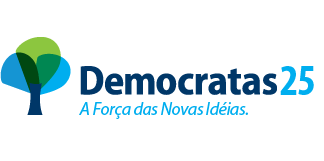 